ЛИКИ РОДИТЕЛЬСКОЙ ЛЮБВИПрактика любого психолога богата обращениями родителей, суть которых сводится к просьбе о помощи: «Помогите, у меня проблемный ребенок!», «Мой сын стал неуправляемым, что делать?» А существуют ли проблемные дети? На этот вопрос есть только один ответ - нет! Есть лишь проблемные родители. А ребенок – лишь зеркало семьи, в котором, если присмотреться, отражается все: личностные проблемы родителей, супружеские, детско-родительские взаимоотношения, противоречия и конфликты. 
Учитывая это, надо ли говорить, что чаще всего зеркало — кривое? Вот эта кривизна и проявляется в форме неуправляемого и негативного поведения ребенка. Иногда эти проявления можно смягчить или устранить вовсе. Этому способствуют и положительные изменения в семейных отношениях, и работа с внутриличностными проблемами самих родителей. И то, и другое благотворно сказывается на формировании личности ребенка. Но, еще раз подчеркну, это, к сожалению, случается крайне редко. Почему? Да потому, что большинство родителей не желают признавать, и тем более работать над собой и своими недостатками. Очень часто они требуют от психолога провести работу по исправлению поведения ребенка. И чем больше работаешь с подрастающим поколением, тем больше убеждаешься, что среди них «трудных» нет, просто многие нуждаются в здоровой окружающей среде. Зато среди родителей «трудных случаев» больше, чем достаточно. Вот лишь некоторые примеры из всего многообразия: «Щедрые» родители. «Мой ребенок ни в чём не должен испытывать недостатка!» - таков девиз и жизненный принцип этих людей. К слову, среди них не всегда попадаются действительно состоятельные люди. Чаще, наоборот, это обычные граждане со средним или даже низким достатком. Однако, именно они считают, что если их ребенок что-то захотел, то он должен это получить, вне зависимости от того, необходимо ли ему это на самом деле или нет. Такие родители всегда подменяют понятие «любить» понятием «купить». Вместо того, чтобы уделять ребенку внимание, дарить ему свое общение, награждать его своей любовью, давать ему тепло и ласку, они покупают игрушку подороже (зачастую подсознательно, а то и осознанно, мотивируя это так: «чтобы подольше не подходил и не мешал отдыхать или работать»), нанимают няню или гувернантку - «попрофессиональней», (обязательно, чтобы с высшим педагогическим образованием: «чтобы ребенок развивался интеллектуально, был хорошо воспитан»). Можно еще купить репетитора, тренера, психолога и врача. И начать спокойно думать: «Теперь у ребенка все есть, и я могу, наконец то, заняться зарабатыванием денег – ведь ребенок растет, и потребности его тоже будут расти! Поэтому необходимо еще приобрести машину, квартиру, престижный институт и еще тысячу очень нужных для формирования личности ребенка вещей». И, конечно, если кто-то попытается такового родителя немного образумить, то в ответ обязательно услышит – «нельзя быть счастливым, и малоимущим». Хотя французский фильм «Игрушка» говорит, что можно…«Тревожные» родители. У этих родителей любая мысль о ребенке пронизана тревогой. «Он может простудиться; у него могут быть глисты, он может ушибиться, он может испугаться и т.д.». И, что неудивительно, ребенок, словно смирившись с неизбежностью, простужается (незакаленный ребенок - плохой иммунитет), у него обнаруживают глисты (а у кого их нет в детском возрасте?), и просто постоянно пугается – темноты, докторов, животных, и т.д. ( и кто это научил его боятся, а?...) Но самым страшным (по последствиям) является страх, что ребенок что-то не сможет (завязать шнурки, самостоятельно проехать на двухколесном велосипеде, воспользоваться телефоном). А раз сам не справится, то ему необходимо помочь! И помогают, помогают, помогают… Родителям данного типа не мешало бы почитать книгу Анатолия Некрасова «Материнская любовь» и задуматься над вопросом: «От куда же пошло выражение «маменькин сынок» или «папенькина дочь?» «Уставшие» родители. Эти родители устали еще до того, как ребенок у них появился. Вооружившись когда-то иллюзиями относительно семейной жизни и воспитания ребенка и столкнувшись, по их мнению, с «суровыми и трудными буднями», они разом теряют интерес и к супружеской жизни, и к воспитанию своего дитяти. Ключевыми фразами таких родителей становятся – «не бегай!», «не лезь!», «не делай то», «не делай это!», «как ты мне надоел!», «я тебя сейчас накажу!». И, самая коронная фраза: «я от тебя устала (устал)!». Помните, самым страшным для ребенка, да и для взрослого человека, оказывается невнимание другого человека, а особенно человека близкого, родного. И для того, чтобы получить это внимание, ребенок готов на все. Для него жизненно необходимо, чтобы родители обращали на него внимание! И все равно, каким оно будет, негативным, в виде очередной порции ругани или еще какого-либо наказания, или позитивным. Просто пока ребенок не знает, как еще обратить внимание мамы или папы на себя. «Родители – перфекционисты». «Ты должен быть лучше всех!» - вот их девиз. Такие родители, как правило, имеет минимум два высших образования, и вечно мечтая защитить кандидатскую, работают, в лучшем случае, ассистентом какой-нибудь кафедры. При этом, ребенка они стремятся отдать в «самый-самый-престижный» детский сад: с углубленным изучением иностранного языка и геометрии Лобачевского. Что касается выбора школы, то, конечно, ради учебы именно в ней они будут преодолевать любые преграды: возить его через весь город, нанимать репетиторов, чтобы «соответствовать уровню». Еще бы, ведь, по их мнению, учиться необходимо только на «отлично». Да, и школьная программа должна быть самой неопробированной, и, конечно же, самой эффективной в плане создания вундеркинда. К тому же, к их недовольству, некоторые «несознательные» учителя никак не хотят проникнуться пониманием особенности их ребенка. Более того, они, как будто специально, стараются занять ученика вовсе не теми предметами, которые «важны и нужны», а совершенно ненужными и примитивными, мешающими, отнимающими время, снижающими общий показатель успеваемости: технология, физкультура, музыка, ОБЖ и т.д. 
«Родители – неудачники». Как это ни парадоксально, эти родители, на первый взгляд, многого добились. Однако, если присмотреться повнимательней, то в их поведении можно увидеть клеймо какого-то нереализованного желания. Профессиональный спорт, большая сцена, подиум, персональные выставки художественных работ - все это не дает покоя амбициозным папам и мамам. Когда-то их собственная лень, немотивированность, отсутствие должной поддержки, совместно с прочими «объективными» причинами не дали этим желаниям реализоваться. Зато уж своим детям они точно «подарят или привьют» свою мечту. И не беда, что эта мечта сформировалась в период их уже взрослой жизни и стала больше походить на бесплодную фантазию. В итоге, перед их детьми открываются «великолепные» перспективы: не просто учиться, а работать над какой-либо наукой, видом спорта и т.д. по десять часов в сутки, забыв о никчемных игрушках, об общении со сверстниками и признав совершенно неинтересными обычные детские увлечения, хобби и забавы. Зато, если им удастся чудом избежать истощения нервной системы, невроза или психосоматоза, у них все-таки есть надежда реализовать наконец-таки свою мечту. Точнее, мечту своих родителей, но это уже не важно… ведь правда?! 
«Родители - спекулянты или манипуляторы». Ребенок для такого родителя всего лишь способ воздействия на окружающих: супруга, родителей, других родственников. «Это надо не для меня, это надо для ребенка!» - так обращается один родитель к другому. И чем более беспомощен, или соматически ослаблен ребенок, тем больше возможностей у его папы или мамы воздействовать на других членов семьи. Иногда такие родители, тем самым пытаются сохранять деструктивную семью, сплачивая всех вокруг проблемы с ребенком. 
Естественно, с рождения пребывая в окружении «родных», имеющих вышеперечисленные проблемы, вырастая в обстановке, совершенно не способствующей психологическому комфорту, наши дети пытаются защититься от подобной реальности. И вот тогда и проявляются в них либо неосознанные защитные механизмы, либо коппинг-стратегии – осознанные способы защиты от окружающей действительности, попытки рационализировать свое поведение, стремление избежать мыслей о собственных поступках, и жажда убежать от одиночества или тревоги. И что же делаем мы, любящие и искренние родители? А мы, сталкиваясь лицом к лицу с подобного рода поведенческими реакциями (среди которых разного рода зависимости, нежелание учиться, стремление к социальному и антисоциальному поведению и т. д, я уже не говорю о проблемах со здоровьем), громко говорим себе и окружающим «Боже, это такой проблемный ребенок»! Но никогда при этом даже не допускаем и тени сомнения «А может, просто это мы - проблемные родители?»... Что может помочь в этой ситуации? В этой ситуации может помочь обучение родителей подростка  способам коммуникации снижающими конфликтность. Для этой цели могут быть использованы различные методы: позитивной психологии, коучинга, НЛП и арт терапии.Самые простые способы  понижения конфликтности  в общении  с подростком — делать упор не на его недостатки, а на его достоинства. Какое бы «трудное» не было ваше чадо, хоть какие-то достоинства у него все равно найдутся. Попробуйте сделать несколько самых простых упражнений по улучшению коммуникации с ребенком:1.Возьмите лист бумаги и в течении дня  или нескольких дней записывайте на нем положительные черты и достоинства вашего ребенка. Постарайтесь найти в своем ребенке не менее 10 позитивных качеств.2.Как можно чаще читайте  то, что вы написали  на листе. Утром и вечером обязательно!!!3.Верьте  своему ребенку!!! Недоверие родителей, пожалуй самая большая обида для подростка. Не можете поверить-сыграйте свою веру. Развивайте в себе доверие к вашему ребенку и ему не придется искать это доверие на стороне в сомнительных компаниях.4.Хвалите ребенка!!! Не забывайте сказать ему, что он хороший, добрый, позитивный и т.д. Нет детей, которые бы хотели специально быть плохими! Дети всегда хотят быть хорошими и они, может быть иногда подсознательно, ищут тех кто их похвалит. Пусть этим человеком будете вы!!!5. Не осуждайте окружения ребенка! Не говорите плохо о его друзьях или подругах. Постарайтесь понять, почему ваше чадо привлекает компания, которую вы считаете негативной. Настройтесь поговорить  об этом с ребенком в доброжелательном тоне, без издевательств и наклеивания ярлыков. Выслушайте ребенка и его мнение о его друзьях, постарайтесь принять  позитивно. Найдите за что можно похвалить друзей вашего ребенка. Найдите в них положительные качества и скажите о них ребенку.В результате выполнения этих простых упражнений по улучшению коммуникации возрастет ваше доверие к ребенку и доверие ребенка к вам, что явится прочным фундаментом для развития позитивных отношений  в вашей семье.«Лики родительской любви»Инструкция: Данный опросник поможет и отцу, и матери оценить, на каких основаниях строится ваше отношение к ребенку. Если вы согласны с приведенным утверждением, поставьте себе один балл. Если не согласны - баллов не ставьте. Ответив на все опросы, подсчитайте общую сумму баллов. Повзрослев, ребенок неизбежно столкнется в жизни с трудностями, поэтому долг родителей - до поры его от них ограждать. Иногда немного жаль, что ребенок вырастет и станет взрослым: ведь он так мил в свои детские годы. Если ребенок говорит неправду, то он скорее всего не лжет, а просто фантазирует вслух. Современные школьные программы чересчур сложны. Мать должна служить своего рода эмоциональным буфером между ребенком и отцом, потому что отцам вообще свойственна излишняя строгость. Если ребенок занялся чем-то полезным, но никакого успеха не достиг, его все равно надо похвалить за усилия. Наивная непосредственность - это скорее достоинство детского возраста, чем недостаток. Ваш ребенок мог бы добиться большего успеха в учебе, если бы учителя относились к нему более благожелательно. У каждого ребенка есть свои достоинства, которые намного важнее недостатков. Когда отец и мать расходятся в оценке поведения ребенка, правильнее прислушиваться к мнению матери, поскольку женщины - прирожденные воспитатели. В детстве занятия спортом нужны не столько ради высоких достижений, сколько ради общего физического развития. За семейным столом лучшие куски должны доставаться детям. Детское непослушание часто возникает от того, что родители требуют от ребенка слишком многого. Если ребенок не любит засыпать в темноте, надо поставить у его кровати лампу-ночник.Многие детские шалости объяснимы дурным влиянием сверстников.Обработка результатов12-15 баллов. Если эту сумму набрал отец: в своем отношении к ребенку вы в значительной мере разделяете материнскую позицию. Это, с одной стороны, неплохо, так как способствует единству вашей родительской стратегии. Однако вы недооцениваете традиционную мужскую роль в воспитании. Ваша требовательность к ребенку чаще бывает продиктована вашим настроением, чем его поведением. Задумайтесь: в полной ли мере вы стимулируете умственное, эмоциональное и физическое развитие ребенка. Вероятно, чуть больше доброжелательной требовательности с вашей стороны пойдет ему только на пользу. Если эту сумму набрала мать: вы исповедуете типично женский подход к воспитанию, исполненный любви и заботы. Не забывайте только, что заострение такого подхода впоследствии чревато недостаточной самостоятельностью ребенка. А ведь ему предстоит в своей жизни не только радовать вас, но и многие проблемы решать самому. 
Менее 8 баллов. Отец: вы придерживаетесь традиционно мужских ценностей в воспитании, хотите видеть своего ребенка состоявшейся и преуспевшей личностью. Ваши требования и оценки служат мощным стимулом его достижений. Постарайтесь только не завышать этих требований, не будьте слишком строгим судьей. Мать: вы предпочитаете скорее мужской стиль воспитания, ваша любовь к ребенку сочетается с довольно высокими требованиями к нему. Ваши цели вполне оправданны, но достичь их мы могли бы более успешно за счет мягкости и поощрения. 
Если отец и мать набрали 9-12 баллов, то такую позицию можно назвать промежуточной, лишенной крайностей. Этот подход хорош тем, что страхует от всяких излишеств. Однако задумайтесь: не имеет ли тут место эмоциональная отстраненность? Внимательнее присмотритесь к своему ребенку, к его проблемам, не ждет ли он от вас большего участия? 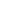 